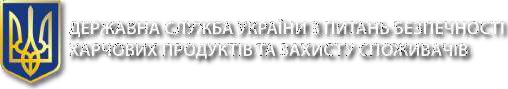 Методичні вказівки щодо процедури схвалення потужностей з вироблення шкір та шкур копитних тварин, призначених для технічного використання (дубилень), що плануються для експорту до Турецької Республіки1                                    Вимоги та процедура акредитації підприємств:ГУ ДПСС в області за фізичним розташування потужності на підставі звернення зацікавленого суб’єкта має провести позаплановий захід офіційного контролю, з метою перевірки відповідності та підтвердження питань, зазначених у формі Контрольного списку перевірки потужності для схвалення з метою експорту шкір та шкур, призначених для технічних цілей до Турецької Республіки  (disclaimer: для зручності надаємо переклад форми Контрольного списку українською мовою (Додаток 2 до методичних вказівок), а також Основні визначення до Контрольного списку перевірки потужності для схвалення з метою експорту шкір та шкур, призначених для технічних цілей до Турецької Республіки та критичні контрольні точки (CCP) і граничні межі для потужностей з обробки шкур та шкур2).У випадку відповідності вимогам Турецької Республіки  ГУ ДПСС в області за фізичним місцем розташування потужності надсилає звернення до Центрального апарату ДПСС із відповідним запитом, таблицею Додатку 1 (заповненою англійською мовою) та завіреною потужністю, а також формою Контрольного списку англійською мовою, завіреною ГУ ДПСС3.1Цей документ не стосується:       - повністю дублених шкір та шкур;       - напівфабрикат шкір та шкур “Wet blue”.3На рівні центрального апарату може бути прийняте рішення щодо проведення додаткового офіційного позапланового заходу контролю даної потужності спеціалістами центрального апарату. Основні визначення до Контрольного списку перевірки потужності для схвалення з метою експорту шкір та шкур, призначених для технічних цілей до Турецької Республіки та критичні контрольні точки (CCP) і граничні межі для потужностей з обробки шкур та шкур2Оброблені шкіри та шкури: відноситься до продуктів, отриманих з необроблених шкір та шкур, відмінні від жувальних предметів для собак, які були піддані наступній обробці: висушені; піддані сухому або мокрому посолу протягом принаймні 14 днів до відправлення; засолені протягом не менше 7 днів в морській солі з додаванням 2% карбонату натрію; піддані процесу сушіння протягом не менше 42 днів при температурі не менше 20°C Матеріали категорії 3 : туші та наступні частини туш, що походять від тварин, які були забиті на бійні та були визнані придатними для забою для споживання людиною після передзабійного огляду, або туші, частини туш тварин, які визнані як непридатні для споживання людиною та щодо яких не було виявляють жодних ознак захворювання, що передається людям або тваринам, голови домашньої птиці, тварини, відмінні від жуйних, які потребують проведення дослідження на ТГЕ, шкіри та шкури, включаючи шматки та обрізь, роги та копита, включаючи фаланги та зап’ясткові та п’ясткові кістки, кістки плесна жуйних тварин, які пройшли дослідження на ТГЕ з негативним результатом, свиняча щетина та пір’я,Проміжні операції: означають операції сортування, різання, охолодження, заморожування, соління, консервування за допомогою інших операцій, видалення шкур та шкур або видалення матеріалів ризику, крім зберігання.Вимоги та процедура сертифікації партії товаруФорма ветеринарного сертифіката здоров’я для експорту оброблених шкір та шкур копитних до Турецької Республіки розміщена на офіційному вебпорталі ДПСС.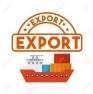 Критичні контрольні точки (CCP) і граничні межі для потужностей з обробки шкур та шкур Критичні контрольні точки (CCP) і граничні межі для потужностей з обробки шкур та шкур Критичні контрольні точки (CCP) і граничні межі для потужностей з обробки шкур та шкур Метод обробки (один із наведених нижче)                    ККТ      Граничні межіВисушуванняКрихкість кінцевого продукту Шкури повинні виглядати достятаньо крихкими, щоб тріскатися при згинанніСухе або мокре соління 14 днів.Час контакту з сіллю 14 днів (для експорту на кораблі цей час може включати час рейсу)/ Соління протягом 7 днів морською сіллю з додаванням 2% карбонату натріюЧас контакту з морською сіллю 7 днів (для експорту на кораблі цей час може включати час рейсу)Соління протягом 7 днів морською сіллю з додаванням 2% карбонату натріюКарбонат натрію 2% концентраціїСушіння протягом 42 днів при температурі не менше 20°C Час сушіння  Мінімум 42 дніСушіння протягом 42 днів при температурі не менше 20°C Температура сушіння Мінімум 20°C 